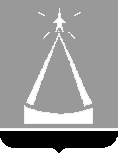 ГЛАВА  ГОРОДСКОГО  ОКРУГА  ЛЫТКАРИНО  МОСКОВСКОЙ  ОБЛАСТИПОСТАНОВЛЕНИЕ04.05.2022  №  276-пг.о. ЛыткариноО внесении изменений в Примерное положение об оплате труда работников муниципального бюджетного учреждения «ЛАТП-автотранспортное обслуживание»В соответствии  со статьёй 144 Трудового кодекса Российской Федерации, на основании Соглашения о минимальной заработной плате в Московской области между Правительством Московской области, Союзом «Московское областное объединение организаций профсоюзов» и объединениями работодателей Московской области № 201 от 23.12.2021, принимая во внимание письмо МБУ «ЛАТП-автотранспортное обслуживание»  от 24.03.2022, постановляю:1. Внести изменения в Примерное положение об оплате труда работников  муниципального бюджетного учреждения   «ЛАТП – автотранспортное обслуживание», утвержденное постановлением Главы города Лыткарино от 26.01.2016 № 33-п, изложив пункт 2.1. в следующей редакции:«2.1. Рекомендуемые размеры должностных окладов работников Учреждения устанавливаются в соответствии с таблицей:». 2. Отделу экономики и перспективного развития Администрации городского округа Лыткарино (О.Н. Демидова) обеспечить опубликование настоящего постановления  в установленном порядке и размещение на официальном сайте города Лыткарино в сети Интернет.3. Контроль за исполнением настоящего постановления возложить на  заместителя  Главы Администрации городского округа Лыткарино           Бразгину Е.В.К.А. Кравцов